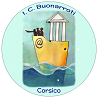 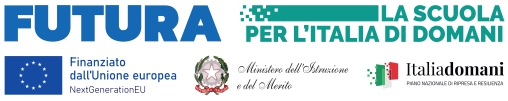 RECAPITI TELEFONICI e POSTA ELETTRONICA(I dati acquisiti verranno utilizzati solo ed esclusivamente ai fini istituzionali propri della Pubblica Amministrazione, ai sensi della L. 675/96 e 196/2003)dati alunno/aCognome:	nome:	indirizzo: 	 	classe:	sezione:	plesso: 	numero di telefono casa:  			 cellulare - padre:	madre:		 tel. lavoro - padre :	madre:		 e-mail padre:		madre  		persona di fiducia (specificare):altro recapito (specificare)Il/la	sottoscritta/o	padre/madre	dell’alunno	 	si impegna a comunicare tempestivamente ogni eventuale variazione di recapito.Data	Firma del genitoreCorsico, 		 	 ISTITUTO COMPRENSIVO STATALE “BUONARROTI” Via IV Novembre, 38 - 20094 Corsico (MI) - tel. 02.45100100 email: miic88800v@istruzione.it; p.e.c. miic88800v@pec.istruzione.it www.icbuonarroticorsico.edu.it